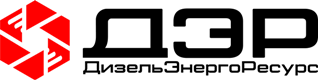 Опросный лист№ п/пНаименованиеПараметры для выбораДанные заказчика1Номинальный ток ввода/Мощность электростанцииА/кВт2Номинальное напряжниеВ3Напряжение цепейуправленияВ4Схема АВРДва сетевых ввода4Схема АВРОдин сетевой ввод и один электроагреагат (ДГУ)4Схема АВРДва сетевых ввода и две нагрузки4Схема АВРДва сетевых ввода один электроагреагат ДГУ, одна нагрузка4Схема АВРДва сетевых ввода один электроагреагат ДГУ, две нагрузки 5Аппаратная РеализацияКонтакторы 5Аппаратная РеализацияАвтоматы с моторным приводом6Включение резервного напряженияПри пропадании напряжения на любой фазе основного питающего ввода6Включение резервного напряженияПри нарушении чередования фаз на основном питающем вводе6Включение резервного напряженияПри выходе питающего напряжения на питающем вводе за заданные пределы:7Возврат на основной вводАвтоматический 7Возврат на основной вводРучной8Необходимость задержки времени   При переключении на резервный ввод, сек  8Необходимость задержки времениПри возврате на основной ввод, при его восстановлении, сек9Тип защищаемой сетиСеть 4-х проводная (3 фазы + PEN)9Тип защищаемой сетиСеть 5-ти проводная (3 фазы N + PE)10Степень защиты оболочки (ящика, шкафа) по ГОСТ 14254IP3110Степень защиты оболочки (ящика, шкафа) по ГОСТ 14254IP5410Степень защиты оболочки (ящика, шкафа) по ГОСТ 14254Другое11Климатическое исполнение по ГОСТ 15150-69УХЛ4 или другое12Сечение силовых  кабелей фидеров, мм2вводной12Сечение силовых  кабелей фидеров, мм2Отходящий13Необходимость учёта электроэнергиина основных вводах13Необходимость учёта электроэнергиина резервном вводе14      ИсполнениеНапольное14      ИсполнениеНавесное15Подзарядное устройствоАКБАКБ 220В AC/24В DC15Подзарядное устройствоАКБАКБ 220В AC/12В DC16Подогреватель О.Ж.,МощностькВт17Дополнительные требования: